Jeugdschakers De Donger: Dokkum 2016-2017- Deze  enthousiaste kinderen worden  klaar gestoomd voor hun schaakdiploma  stap 1 of  stap 2.  Onder leiding van Frank van Bolhuis en Bernard Keizer  krijgen ze les en spelen ze een interne competitie.  Let op de namen… wellicht wordt hij of zij een schaakgrootmeester in de toekomst. 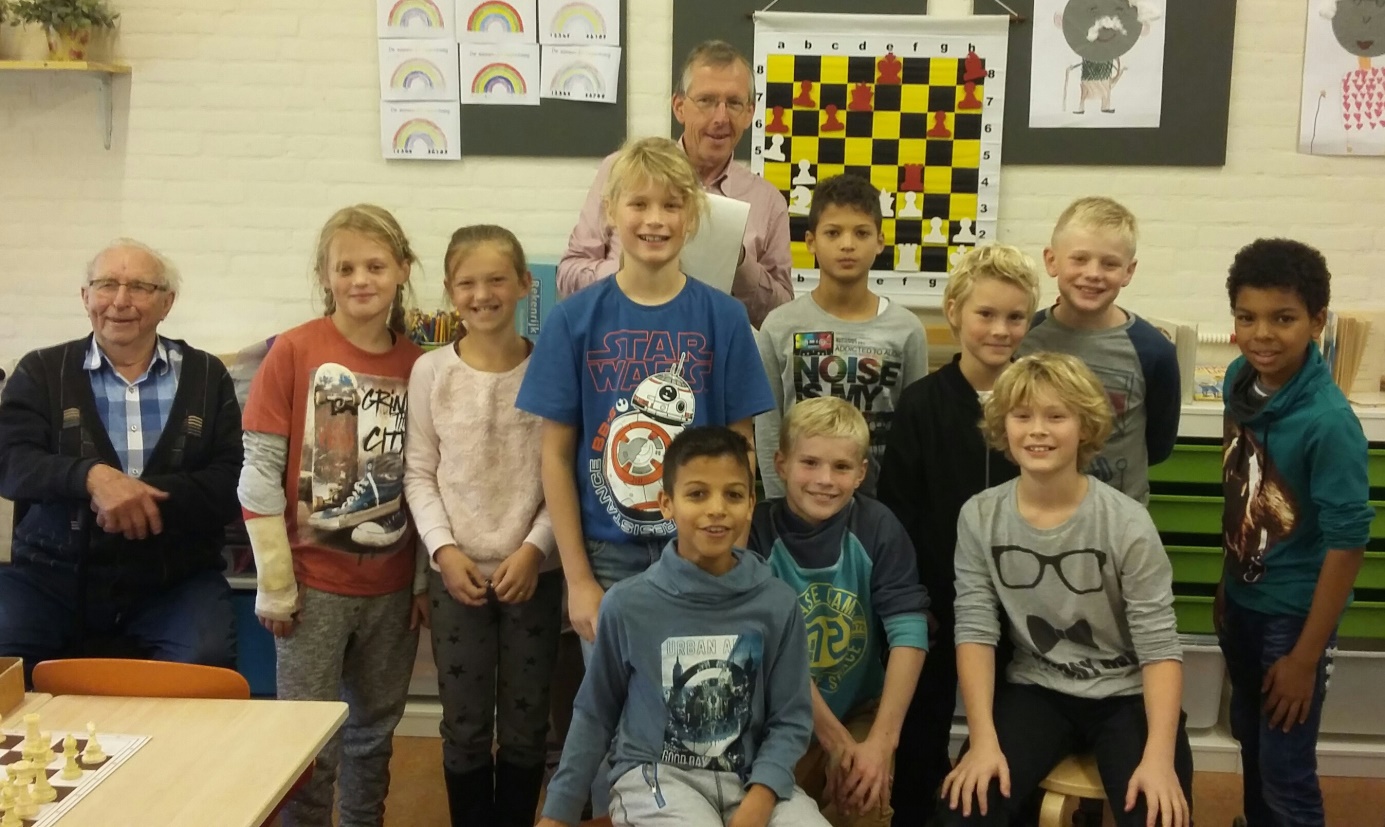 Groep stap 2:   Bernard Keizer  en assistent  Piet Hania Uitslagen  interne competitie  27 oktober:   Lonneke Koning -  Jimmy Steggerda       1-0                                                                               Harold Korte -  Henson Korte                   1-0                                                                               Berend Adema -  Mike Postma                1-0                                                                               Camiel de Jager -  Adriaan Laan               1-0 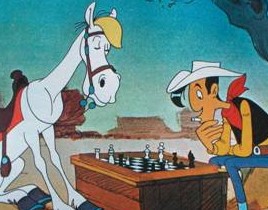 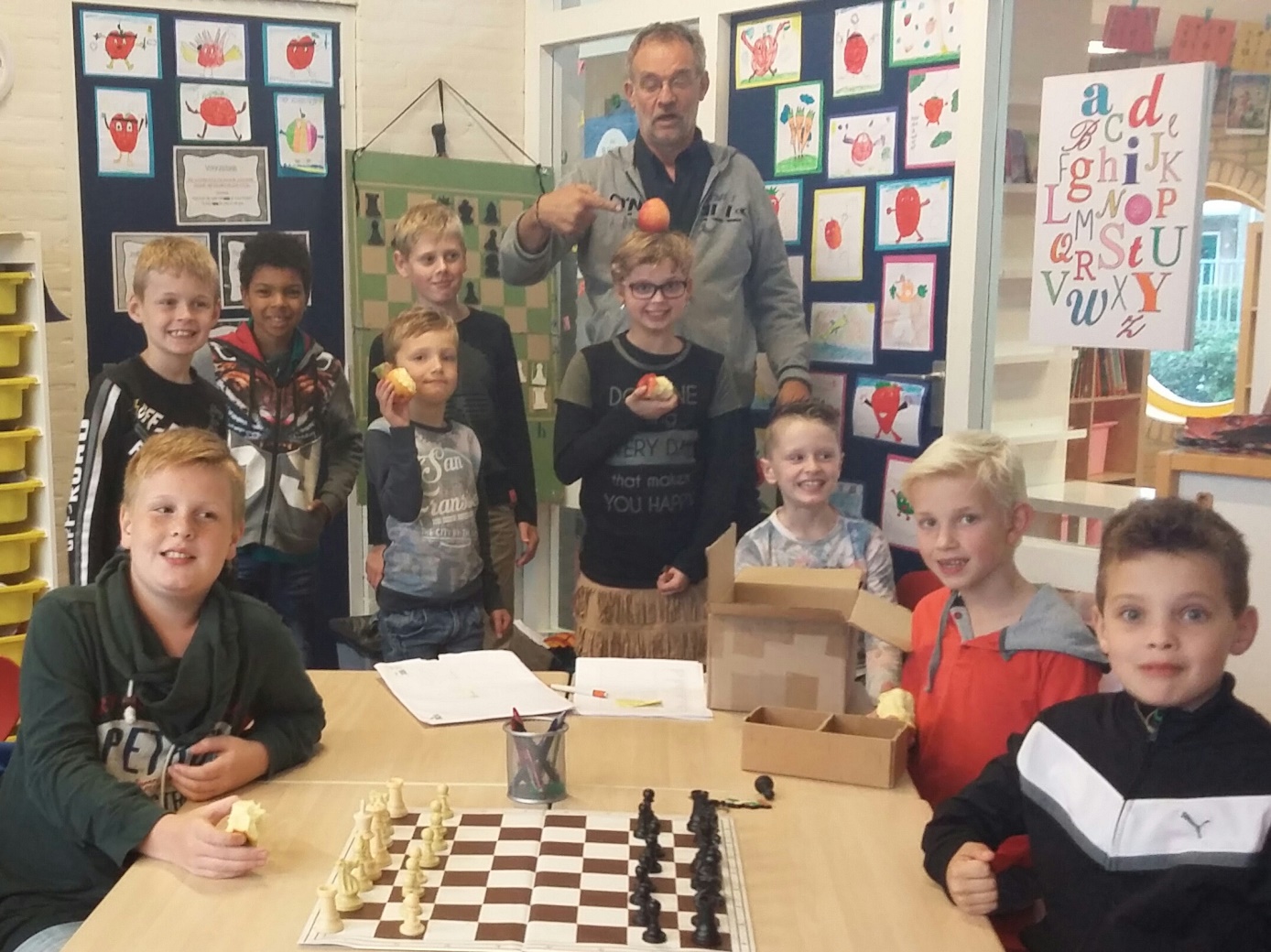 Stap 1 groep:  Frank van BolhuisFranks  appel traktatie… “een gezond lichaam en een gezonde geest”…Uitslagen  27 oktober :  Isis Ros – Rens Dijkstra                           0-1 Jasper van Dijk – Thomas Dijkstra       1-0 Marijn Halma – Peter Groen                  0-1Marijn de Haan – Yaniek van der Pol    0-1 Afwezig:  Sven Rotteveel , Jan – jaap Miedema  en Brent Beukema